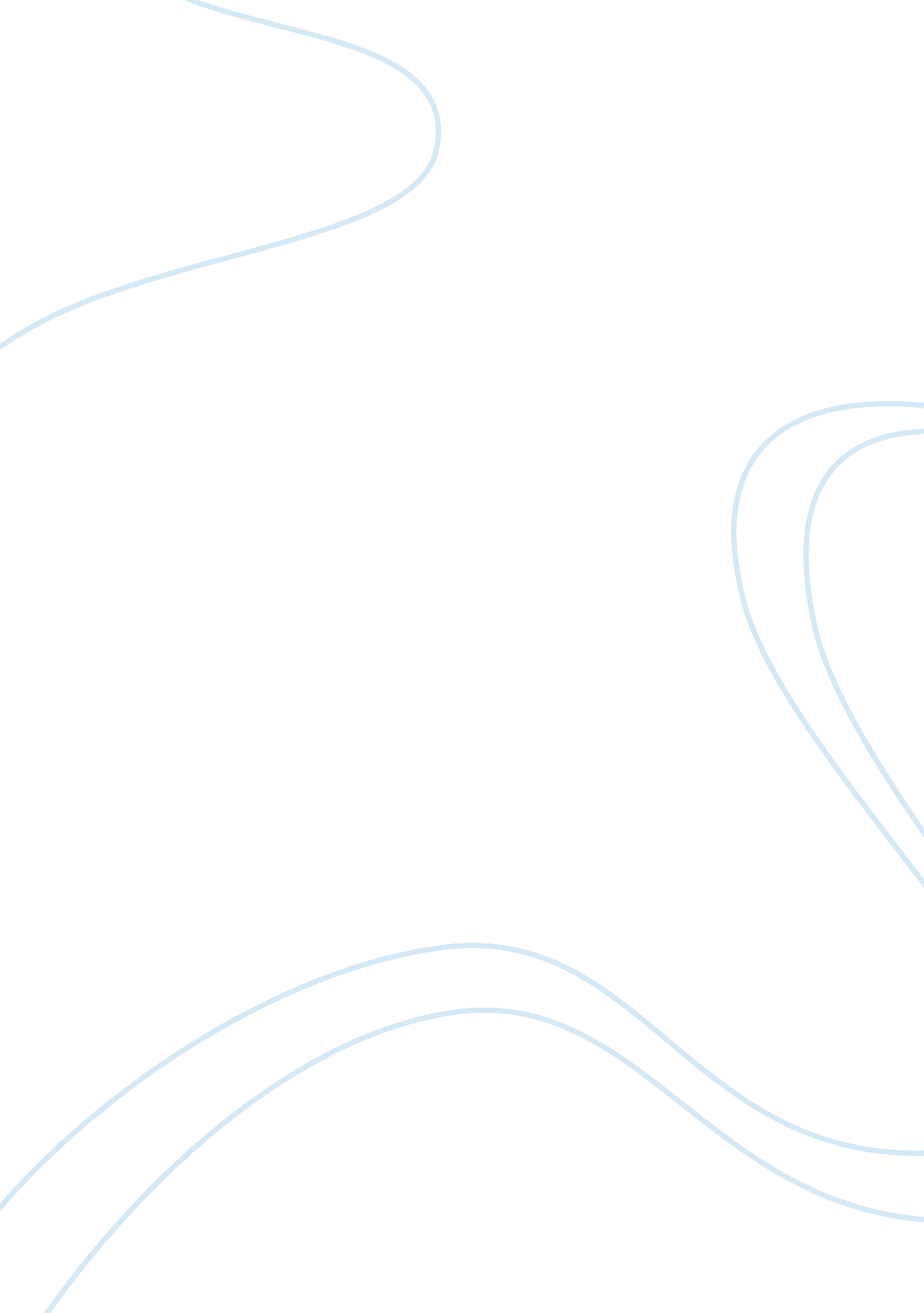 The overcoat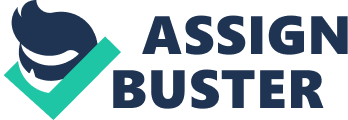 authorNikolai Gogol-born in Ukraine-went to St petersburg in 1828-embezzled his mothers money-recieved praise from famous poets-great contribution to Russian literatureplot summary-introduced to the setting, along with Akaky and how he is treated-made fun of for the overcoat-Akaky’s search for help-Petrovich makes him a new coat with the money Akaky has saved up for-overcoats stolen-yelled at by the important personage-Akaky gets ill and dies-haunts the official-takes the officials coat for revengeconflict1. akaky is teased about his coat2. he doesn’t have enough money to pay for a new one3. overcoat is stolenAkaky-main character-works as a clerk-loves his job, content with his life-brutally teasedImportant Personage-detective of high rank-mysterious-harsh and yells at Akakysettingst. petersburgclerks workplacebrutal wintertheme1. occupation and social class-> often preconcieved notions are made about lower class individuals, and this causes a clear difference in the way people treat others at different status2. importance vs unimportance-> sometimes power or money given to someone ends up negative due to their greed or overconfidencefigurative language-similes-metaphor-oxymoron-onomatopoeia-personificationsymbolismovercoat-represents Akaky’s life-influential to Akaky’s tone and mood-basic literal need for a coat in the wintercriticism-story is a variation of a story Gogol heard-interesting name-triangular system of collisionspashahigh, civil, or military officialbraziera metal pan or bowl used to hold burning coalimperiledto put at risk of being harmed and destroyedgaloshesa type of overshoe (slipped over shoes to prevent from mud and water)pockmarkedpit-like scar left on the face from small poxfretworkan interlaced decorative designpurposeto understand the corruption of different races and social classes in the society 